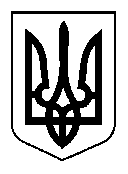 УКРАЇНАКУРАХІВСЬКА  СЕЛИЩНА РАДАР І Ш Е Н Н ЯВід 25.10.2018 №7/ 41-186          смт. КурахівкаПро дозвіл на установку тимчасової споруди 	(торгівельного павільйону) по вул. Центральна в смт. Курахівка	Розглянувши заяву фізичної особи-підприємця Сіренко Олександра Сергійовича про дозвіл на установку тимчасової споруди (торгівельного павільйону)  по вул. Центральна (напроти магазину «Хозяюшка»)  в смт. Курахівка для провадження підприємницької діяльності, згідно рішення селищної ради від 31.10.2012 за № 6/30-179 «Про затвердження Порядку розміщення тимчасових споруд для провадження підприємницької діяльності в смт. Курахівка та смт. Гостре», керуючись ст. 26 Закону України «Про місцеве самоврядування в Україні», селищна радаВИРІШИЛА:	1. Дозволити фізичній особі-підприємцю Сіренко Олександру Сергійовичу  установку  тимчасової споруди (торгівельного павільйону)  по вул. Центральна  (напроти магазину «Хозяюшка»)  в смт. Курахівка.	2. Зобов’язати фізичну особу-підприємця Сіренко О.С.:	2.1. В 10-денний строк укласти договір особистого строкового сервітуту строком на 2 роки 11 місяців з платою у розмірі 168 грн. 35 коп. (сто шістдесят вісім грн. 35 коп.) щомісяця (розрахунок додається).	2.2. Після установки тимчасової споруди (торгівельного павільйону)  по вул. Центральна (напроти магазину «Хозяюшка»)  в смт. Курахівка подати у сектор архітектури та містобудівного кадастру Селидівської міської ради заяву-декларацію за визначеною формою.Селищний голова							               І.Є. ФУНТІКОВА